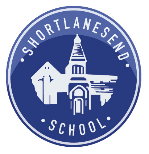 Class  3    Year Group:   2  & 3                                                 AUSTRALIA 8                                                               Week Beginning: 2.11.20Class  3    Year Group:   2  & 3                                                 AUSTRALIA 8                                                               Week Beginning: 2.11.20Weekly Reading TasksWeekly Spelling/ Handwriting TasksMonday-  AR Quizzes and Reading      Monday-  Handwriting Unit 16,  Book 2 – c, ic, ice, ace, celRWI Unit 6Tuesday-    AR Quizzes and ReadingTuesday-    Handwriting Unit 17, Book 2 – age, dge, nge, gen, gemRWI Unit 6Wednesday-    Reading ComprehensionThe Koala Who Could-  Rachel BrightWednesday-  Handwriting Unit 18,  Book 2 – le, el, al, il, angleRWI Unit 6Thursday-   AR Quizzes and ReadingThursday- Handwriting Unit 19, Book 2 – sh, as, es, codes, shipsRWI Unit 6Friday-  with KLFriday-   with KLWeekly Writing Tasks Focus: Stories set in AustraliaWeekly Maths TasksFocus: Addition and SubtractionMonday – INSETMonday-   INSETTuesday – Reading and making predictionsYear 3  L.O- I am learning to predict what might happen from details stated and impliedYear 2 – I am learning to make predictions on what might happen based on what has been read so farReading our class book. The Koala Who Could – By Rachel Bright. Pausing to make predictions based on the text. ACTIVITY –  Children making predictions based on the text.PLENARY-    What does Kevin learn?Tuesday  - Counting to 100, Maths GamesWhite RoseAddition and Subtraction- Mini AssessmentsYear 3  . L.O- I am learning to add and subtract 100sYear 2   LO- I am learning to add two 2 digit numbers- not crossing 10Wednesday-   Describing a character Year 3  L.O- I am learning to organise paragraphs around a theme Year 2 – I am learning to use expanded noun phrases to describeRe-reading the story. Demo writing – a description of Kevin. 2 paragraphsACTIVITY-  using the text to write a detailed description of Kevin. What does he look like? What is his personality? (1 paragraph on each) PLENARY-  What do you think of Kevin? Is he brave? How do you know?  Sharing descriptions with a partner. Wednesday - Counting to 100, Maths GamesWhite RoseYear 3   L.O- I am learning to add two 2 digit numbers – crossing 10Year 2 LO- I am learning to add two 2 digit numbers- crossing 10Thursday-  Stories  CharactersYear 3  L.O- I am learning to organise paragraphs around a theme Year 2 – L.O- I am learning to use expanded noun phrases to describeDemo writing. 1 paragraph about describing the character. 1 paragraph about the personality. Creating a character. ACTIVITY- Creating a character.PLENARY -  Children to share characters with a partner. Reading their writing to check it and make appropriate improvements. Thursday – Counting to 100, Maths GamesWhite RoseYear 3 L.O-   I am learning to subtract a 2 digit number from a 2 digit number – crossing 10Year 2   L.O – I am learning to subtract a 2 digit number from a 2 digit number- not crossing tenFriday-    Science with KLFriday-   With KLYear 3   I am learning to solve addition and subtraction problems.Year 2   L.O – I am learning to subtract a 2 digit number from a 2 digit number-  crossing tenLearning Project - to be done throughout the weekMusic:   Hands, Feet, Heart – Lesson 6Geography: Year 3 –  UK -  I am learning to name and locate the countries and cities in the UK.Year 2 – What a wonderful World – Naming and locating the continents and oceans. PE: Tuesday with the Sports Coach in the afternoon, Catching and Throwing Skills with KA (am weather permitting)ICT :  Accessing the Google Classroom and using Google Docs.STEM Learning Opportunities #sciencefromhomeScience: With KLPSHEAdditional learning resources parents may wish to engage withTimes Table Rockstars and Numbots. Your child can access both of these programmes with their school logins. On Times Table Rockstars, children should aim to play Soundcheck for 20 minutes daily. CODE Maths Hub Daily Fluency Activities  https://www.topmarks.co.uk/maths-games/daily10 - arithmetic challengesBBC Bitesize - Lots of videos and learning opportunities for all subjects..Notes: